Практична робота №3МУЛЬТИМЕДІЙНІ ТЕХНОЛОГІЇ. СТВОРЕННЯ ПРЕЗЕНТАЦІЙУ програмі Power Point використовуючи рисунки (фото) створити презентацію (близько десяти слайдів) на тему по спеціальності. Зразок розміщення малюнків у слайді  показано у Додатку 3.1.Для кожного слайда (елемента слайда) презентації встановити ефекти анімації. Встановити інтервали часу на кожен слайд та перехід між слайдами.Зберегти презентацію під назвою «презентація 1_ПІБ_студента».Розробити ще одну презентацію під назвою «презентація 2_ПІБ_студента» з усною доповіддю по кожному слайду (близько семи слайдів). Використати у презентації демонстрацію рисунків, діаграм, таблиць та списків і т.п.Зберегти презентації у власній папці.Додаток 3.1.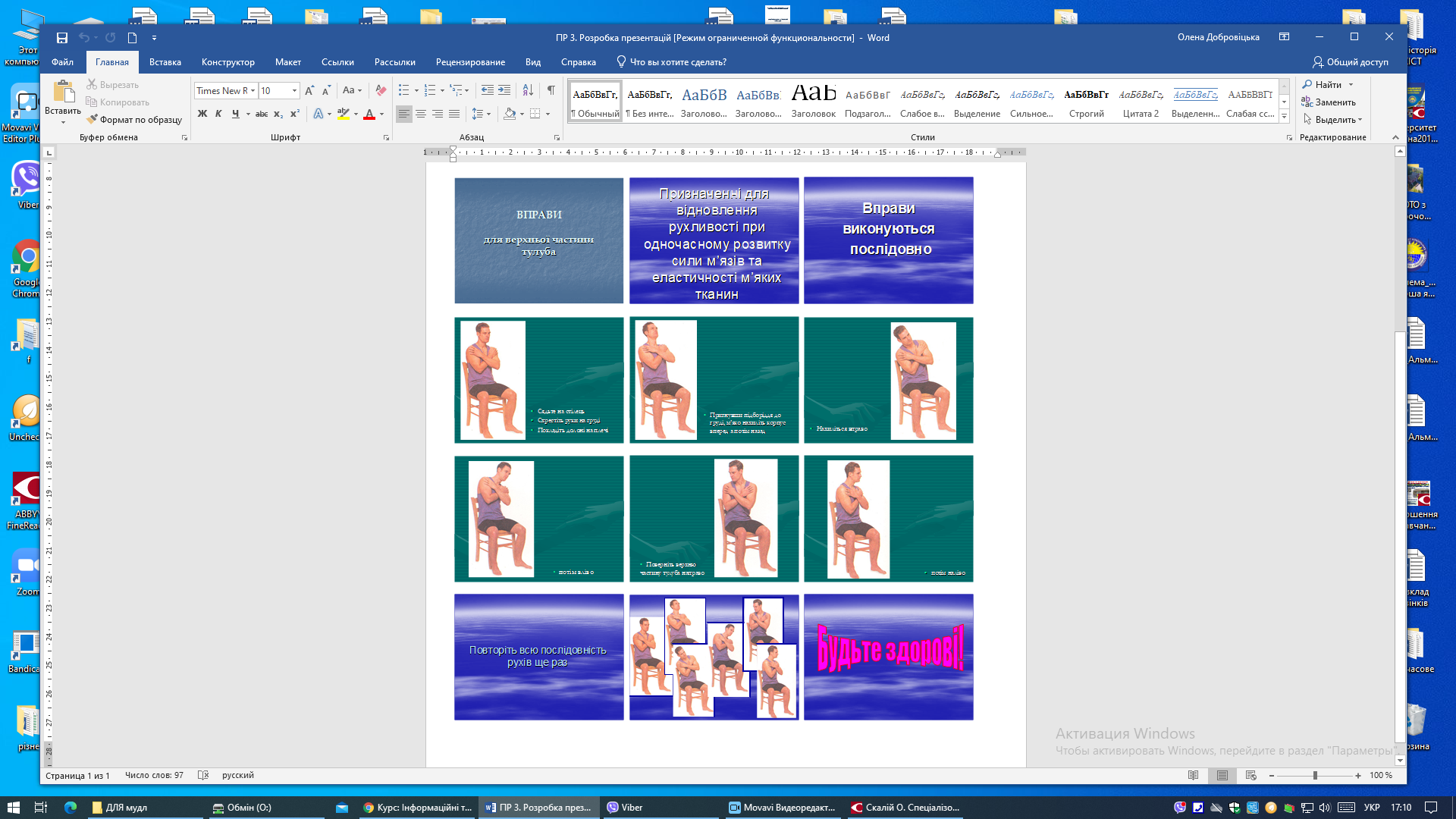 